                                                                                  ПРИЛОЖЕНИЕ  № 1                                                                             к извещению  администрации       МО «Холмогорский муниципальный район»Схема расположения земельного участка на кадастровом плане территорииУсловный номер земельного участка   :ЗУ1Площадь земельного участка -  875 кв.м 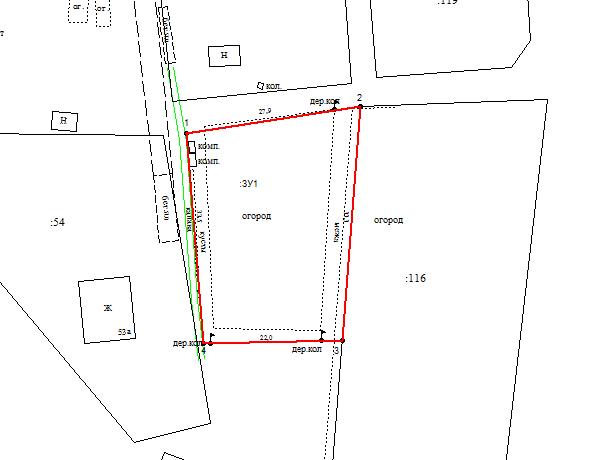 Масштаб 1:600Кадастровый квартал: 29:19:060501Местоположение участка: Архангельская область, Холмогорский район, МО «Койдокурское», д. Бурмачевская;Разрешенное использование: Для ведения личного подсобного хозяйства;Категория земель: земли населенных пунктов;Описание смежеств: от т. 1 - до т. 1 – не разграниченная госсобственностьПодготовил кадастровый инженер Штаборов Н.В. 89115756259, (8182) 44-77-33, 44-44-14